OŠ - SE RIVARELA, Novigrad - Cittanova 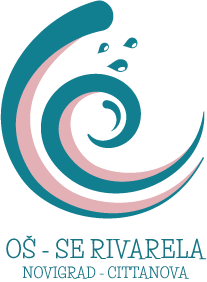 organizira predavanje dipl. logopedinje Lee Radoloviću srijedu 10. veljače od 16,30 h do 17,45 h (roditelji 1. i 2. raz.); od 18,00 h do 19,15 h (roditelji 3. i 4. raz.),u višenamjenskom prostoru škole:"Da čitanje i učenje ne postanu mučenje"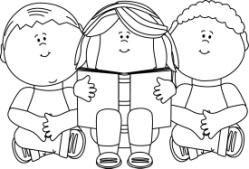 Tema obuhvaća upoznavanje s teškoćama u učenju te educiranje: kako uočiti teškoće u učenju i usvajanje postupaka za pomoć djeci s teškoćama u učenju.Gđa Lea Radolović, dipl. logopedinja svoje je zvanje stekla na Edukacijsko- rehabilitacijskom fakultetu u Zagrebu na kojem je diplomirala 2005. god.Ima široku lepezu iskustava kao logoped: Opća bolnica Pula, Centar za slušna i govorna pomagala, O.Š. Vazmoslav Gržalja u Buzetu i O.Š. Vladimira Nazora u Pazinu, privatni logopedski kabinet "Logo Express". Od siječnja 2015. god. do danas radi kao stručni suradnik logoped u Školi za odgoj i obrazovanje - Pula.Kroz predavanje od 20-ak minuta roditeljima će biti predstavljene teškoće u učenju (disleksija, disgrafija, diskalkulija) te njihova simptomatologija, a nakon toga igrom senzibilzacije pokušat ćemo čim više približiti osjećaj teškoće u čitanju te praktičnim savjetima pokušati dati što više konkretnih savjeta za rad s djecom s teškoćama čitanja i pisanja.